Suvestinė redakcija nuo 2021-02-25Sprendimas paskelbtas: TAR 2018-10-31, i. k. 2018-17461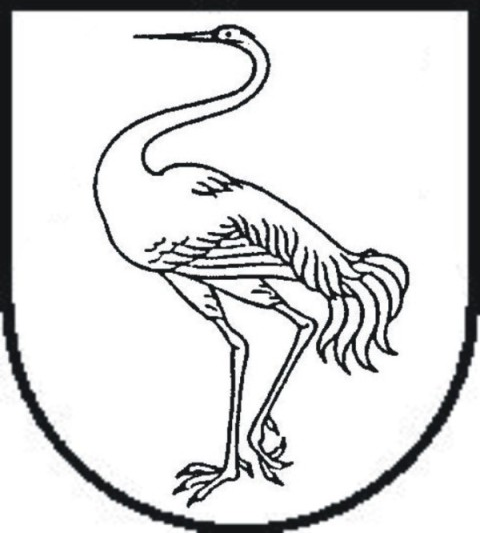 Visagino savivaldybės tarybasprendimasDĖL VISAGINO SAVIVALDYBĖS NEFORMALIOJO VAIKŲ ŠVIETIMO LĖŠŲ SKYRIMO IR PANAUDOJIMO TVARKOS APRAŠO PATVIRTINIMO2018 m. spalio 25 d. Nr. TS-199 VisaginasVisagino savivaldybės taryba, vadovaudamasi Lietuvos Respublikos vietos savivaldos įstatymo 16 straipsnio 4 dalimi, 18 straipsnio 1 dalimi, Lietuvos Respublikos švietimo įstatymo 67 straipsnio 1 dalimi bei Neformaliojo vaikų švietimo lėšų skyrimo ir panaudojimo tvarkos aprašo, patvirtinto Lietuvos Respublikos švietimo ir mokslo ministro 2018 m. rugsėjo 12 d. įsakymu Nr. V-758 „Dėl Neformaliojo vaikų švietimo lėšų skyrimo ir panaudojimo tvarkos aprašo patvirtinimo“, 3 punktu, n u s p r e n d ž i a:1.	Patvirtinti Visagino savivaldybės neformaliojo vaikų švietimo lėšų skyrimo ir panaudojimo tvarkos aprašą (pridedama).2.	Pripažinti netekusiu galios Visagino savivaldybės tarybos 2016 m. sausio 28 d. sprendimą Nr. TS-9 „Dėl Visagino savivaldybės neformaliojo vaikų švietimo lėšų skyrimo ir panaudojimo tvarkos aprašo patvirtinimo“ su visais jo pakeitimais ir papildymais.Savivaldybės merė 					Dalia ŠtraupaitėPATVIRTINTA Visagino savivaldybės tarybos2018 m. spalio 25 d. sprendimu Nr. TS-199VISAGINO SAVIVALDYBĖS NEFORMALIOJO VAIKŲ ŠVIETIMO LĖŠŲ SKYRIMO IR PANAUDOJIMO TVARKOS APRAŠASI SKYRIUSBENDROSIOS NUOSTATOS1. Visagino savivaldybės neformaliojo vaikų švietimo lėšų skyrimo ir panaudojimo tvarkos aprašo (toliau – Aprašas) paskirtis – apibrėžti Europos Sąjungos finansinės paramos, bendrojo finansavimo ir kitų Lietuvos Respublikos valstybės biudžeto lėšų, skiriamų Visagino savivaldybei mokiniams ugdyti pagal neformaliojo vaikų švietimo (išskyrus ikimokyklinio, priešmokyklinio ir formalųjį švietimą papildančio ugdymo) (toliau – NVŠ) programas, skyrimo principus, lėšų paskirtį, naudojimą, reikalavimus švietimo teikėjui ir NVŠ programoms, NVŠ programų vertinimo, kokybės užtikrinimo, NVŠ lėšomis finansuojamų vaikų apskaitą ir atsiskaitymo už NVŠ lėšas tvarką. 2. NVŠ lėšos skiriamos Visagino savivaldybei (toliau – Savivaldybė) neformaliojo vaikų švietimo plėtotei, siekiant didinti NVŠ prieinamumą Savivaldybėje. Punkto pakeitimai:Nr. TS-287, 2019-12-19, paskelbta TAR 2019-12-23, i. k. 2019-21067II SKYRIUSNVŠ LĖŠŲ APSKAIČIAVIMO IR SKYRIMO PRINCIPAI3. NVŠ lėšos Savivaldybei skiriamos Lietuvos Respublikos švietimo, mokslo ir sporto ministro įsakymu einamiesiems kalendoriniams metams. Šios lėšos Savivaldybei apskaičiuojamos visas NVŠ lėšas padalinus iš Lietuvos mokinių, kurie praėjusių kalendorinių metų rugsėjo 1 d. mokėsi pagal bendrojo ugdymo programas, skaičiaus ir padauginus iš savivaldybėje praėjusių kalendorinių metų rugsėjo 1 d. besimokiusių mokinių skaičiaus. NVŠ lėšas Savivaldybė naudoja NVŠ programoms finansuoti ir Aprašo įgyvendinimui administruoti, neviršijant 3 proc. savivaldybei skirtos lėšų sumos. Punkto pakeitimai:Nr. TS-24, 2021-02-18, paskelbta TAR 2021-02-24, i. k. 2021-034764. NVŠ lėšomis gali būti finansuojama tik viena vaiko einamaisiais kalendoriniais metais pasirinkta NVŠ programa, pagal kurią vaikas mokosi Savivaldybėje, nepriklausomai, kurioje savivaldybėje jis gyvena ir mokosi pagal bendrojo ugdymo programą. 5. NVŠ lėšos švietimo teikėjams apskaičiuojamos pagal mokinių, pasirinkusių NVŠ programas bei sudariusių su NVŠ teikėjais dalyvavimo NVŠ programose sutartis, skaičių ir programos trukmę. 6. Tuo atveju, kai pagal Aprašo 3–5 punktų nuostatas apskaičiuota lėšų suma visiems švietimo teikėjams bus didesnė / mažesnė, nei iš viso iš valstybės biudžeto gauta NVŠ lėšų suma, tai šios lėšos skirstomos proporcingai – pagal mokinių, dalyvaujančių NVŠ programose, skaičių (skiriant ne mažiau kaip 10 eurų ir ne daugiau kaip 20 eurų per mėnesį vienam NVŠ programoje dalyvaujančiam vaikui) bei NVŠ programų vertinimo rezultatus. Nustačius, kad NVŠ programa atitinka bent vieną iš prioritetinių krypčių, nurodytų 24 punkte, vienam šioje programoje dalyvaujančiam vaikui skiriama didesnė už Neformaliojo vaikų švietimo lėšų skyrimo ir panaudojimo tvarkos apraše, patvirtintame Lietuvos Respublikos švietimo ir mokslo ministro 2018 m. rugsėjo 12 d. įsakymu Nr. V-758 (toliau –Tvarka), rekomenduojamą 15 eurų NVŠ lėšų sumą (bet ne daugiau kaip 20 eurų per mėnesį). Jei NVŠ lėšų yra mažiau nei vaikų, norinčių dalyvauti NVŠ programose, lėšos pirmiausiai skiriamos vaikams, turintiems specialiųjų ugdymosi poreikių, atsirandančių dėl įgimtų ar įgytų sutrikimų, nepalankių aplinkos veiksnių, taip pat mokiniams, gaunantiems socialinę paramą arba turintiems teisę į socialinę paramą. Punkto pakeitimai:Nr. TS-287, 2019-12-19, paskelbta TAR 2019-12-23, i. k. 2019-21067Nr. TS-24, 2021-02-18, paskelbta TAR 2021-02-24, i. k. 2021-034767. Visos valstybės lėšos Savivaldybės mokiniams ugdyti pagal NVŠ programas skiriamos Savivaldybės administracijai, kol bus priimti reikalingi teisės aktai dėl lėšų apskaičiavimo ir paskirstymo švietimo teikėjams. 8. Švietimo teikėjams, kurių savininko teises ir pareigas įgyvendinanti institucija yra ne Visagino savivaldybės taryba, lėšos skiriamos pagal tarp švietimo teikėjo ir Savivaldybės administracijos sudarytas sutartis.9. NVŠ lėšos švietimo teikėjui skiriamos, jei jis visu Savivaldybės nustatytu NVŠ krepšelio dydžiu mažina savivaldybės ar kito švietimo teikėjo nustatytą mokestį / paslaugos kaina asmeniui už neformalųjį vaikų švietimą. 3 skyrius. Neteko galios nuo 2021-02-25Skyriaus naikinimas:Nr. TS-24, 2021-02-18, paskelbta TAR 2021-02-24, i. k. 2021-03476IV SKYRIUSREIKALAVIMAI ŠVIETIMO TEIKĖJUI12. NVŠ lėšomis NVŠ programas įgyvendinti gali visi neformaliojo vaikų švietimo teikėjai, išskyrus mokyklas, teikiančias bendrąjį ugdymą, kurie: 12.1. turi teisę vykdyti švietimo veiklą;12.2. registruoti Švietimo ir mokslo institucijų registre (toliau – ŠMIR) adresu www.smir.smm.lt nurodyta tvarka;12.3. turi NVŠ programai (-oms) įgyvendinti pritaikytas patalpas, įrangą, priemones;12.4. užtikrina vaikui saugią ir sveiką ugdymo(si) aplinką teisės aktų nustatyta tvarka;12.5. turi mokytojų, pagal Lietuvos Respublikos švietimo įstatymą turinčių teisę teikti švietimo paslaugas pagal neformaliojo vaikų švietimo programas. Papunkčio pakeitimai:Nr. TS-287, 2019-12-19, paskelbta TAR 2019-12-23, i. k. 2019-2106713. Laisvieji mokytojai (pvz., menininko statusą turintys asmenys, kultūros darbuotojai ir pan.), norintys įgyvendinti NVŠ programas:13.1. teisės aktų nustatyta tvarka turi įsigyti verslo liudijimą ar individualios veiklos pažymą;13.2. turi registruotis ŠMIR ir užpildyti laisvojo mokytojo duomenų registravimo kortelę;13.3. atitikti reikalavimus, nustatytus 12.3–12.5 papunkčiuose.14. Jei NVŠ programos teikėjas neatitinka numatytų reikalavimų, nurodytų Aprašo 12 ir 13 punktuose, NVŠ programa nepriimama ir nevertinama.V SKYRIUSREIKALAVIMAI NVŠ PROGRAMOMS15. NVŠ programos turi atliepti Lietuvos Respublikos švietimo įstatyme apibrėžto kito NVŠ paskirtį ir Neformaliojo vaikų švietimo koncepcijos, patvirtintos Lietuvos Respublikos švietimo ir mokslo ministro, nuostatas. 16. NVŠ programos turi būti registruotos Neformaliojo švietimo programų registre (toliau – NŠPR). Punkto pakeitimai:Nr. TS-24, 2021-02-18, paskelbta TAR 2021-02-24, i. k. 2021-0347617. NVŠ programos veiklos turi būti įgyvendinamos ne rečiau kaip po 2 pedagoginio darbo valandas per savaitę arba ne mažiau kaip 8 pedagoginio darbo valandas per mėnesį. NVŠ lėšomis finansuojamos programos veiklos turi būti vykdomos ne mažiau kaip 3 mėn. NVŠ programos vykdomos einamaisiais kalendoriniais metais. Karantino, ekstremalios situacijos, ekstremalaus įvykio ar įvykio (ekstremali temperatūra, gaisras, potvynis, pūga ir kt.), keliančio pavojų mokinių sveikatai ir gyvybei, laikotarpiu NVŠ programa gali būti įgyvendinama nuotoliniu būdu, jeigu sprendimas mokyti šiuo būdu priimtas valstybės ir / ar Savivaldybės lygiu. Kitais atvejais NVŠ programa ar jos dalys gali būti įgyvendinamos nuotoliniu būdu, jei tai numatyta NVŠ programos atitikties reikalavimams paraiškos formoje. Punkto pakeitimai:Nr. TS-24, 2021-02-18, paskelbta TAR 2021-02-24, i. k. 2021-03476VI SKYRIUSNVŠ PROGRAMŲ RENGIMAS, TEIKIMAS, VERTINIMAS, VYKDYMAS, KOKYBĖS UŽTIKRINIMAS IR NVŠ LĖŠAS GAUNANČIŲ VAIKŲ APSKAITA18. Savivaldybės administracija interneto svetainėje www.visaginas.lt informuoja visuomenę apie numatomas naujas vaikų dalyvavimo NVŠ programose galimybes ir iki einamųjų metų sausio 10 d. skelbia kvietimą teikėjams teikti NVŠ programos atitikties reikalavimams paraiškas (pagal Tvarkos 1 priedą) arba motyvuotą prašymą, jeigu teikėjas einamaisiais metais numato vykdyti NVŠ programą, akredituotą praėjusiais metais (t. y. be pakeitimų) arba buvo pratęstas jos vykdymo terminas. 19. NVŠ teikėjas, atitinkantis Aprašo 12 ir 13 punktuose numatytus reikalavimus, gali teikti kelias programas; vienai programai pildoma viena NVŠ programos atitikties reikalavimams paraiškos (toliau – Paraiška) forma. Jeigu teikėjas einamaisiais metais numato vykdyti NVŠ programą, akredituotą praėjusiais metais (t. y. be pakeitimų) arba buvo pratęstas jos vykdymo terminas, vietoje paraiškos teikiamas motyvuotas raštas, nurodant praeitų metų programos pavadinimą ir suteiktą NŠPR kodą (toliau – Raštas). Punkto pakeitimai:Nr. TS-24, 2021-02-18, paskelbta TAR 2021-02-24, i. k. 2021-0347620. Kartu su Paraiška / Raštu teikiami šie dokumentai:20.1. teisę naudotis patalpomis (ar kitu nekilnojamuoju turtu), kur numatoma vykdyti NVŠ programą, patvirtinančių dokumentų tikras kopijas (kai nuomojamos ar naudojamos panaudos pagrindais savivaldybės biudžetinių įstaigų patalpos (ar kitas nekilnojamasis turtas) arba turto valdytojų patvirtinimus raštu, jog NVŠ programos teikimui su teikėju bus sudarytos patalpų nuomos sutartys (jei Paraiškos / Rašto teikimo metu jos dar nesudarytos);20.2. dokumentus, įrodančius, kad NVŠ mokytojai turi pedagoginę kvalifikaciją (pvz., diplomų, pažymėjimų dėl pedagoginių ir psichologinių žinių kursų išklausymo kopijas ir pan.);20.3. ne švietimo ir / ar ne biudžetinės institucijos – nuostatų / įstatų kopiją (tik pirmą kartą teikiant Paraišką);20.4. verslo liudijimo ar individualios veiklos pažymos kopiją (tik laisvieji mokytojai);21. Paraiška / Raštas su reikiamais priedais teikiami Savivaldybės administracijai elektroninėmis informacijos perdavimo priemonėmis, registruojami Savivaldybės dokumentų valdymo sistemoje ir vizuojami Savivaldybės administracijos direktoriaus ir Savivaldybės strateginio veiklos plano Švietimo paslaugų plėtros programos koordinatoriaus.22. NVŠ programa teikiama vertinti Savivaldybės administracijos direktoriaus įsakymu sudarytai NVŠ programų vertinimo komisijai (toliau – Komisija), kuri, vadovaudamasi Savivaldybės administracijos direktoriaus patvirtintu jos darbo reglamentu ir atsižvelgdama į praėjusių metų stebėsenos rezultatus, nustato, ar NVŠ programa (ir kiti pateikti dokumentai) atitinka Apraše nustatytus reikalavimus ir ar gali būti finansuojama NVŠ lėšomis. Komisija sudaroma iš įvairių institucijų atstovų, nepriklausomų vertintojų, turinčių patirties NVŠ srityje.23. NVŠ programų vertinimas įvykdomas per 7 darbo dienas nuo NVŠ programos atitikties reikalavimams paraiškų pateikimo dienos pagal NVŠ programos atitikties reikalavimams vertinimo kriterijus (Tvarkos 2 priedas). 24. Vertinant programas atsižvelgiama, ar jos atitinka bent vieną iš šių prioritetinių krypčių:24.1. STEAM (angl. Science, Technology, Engineering, Art (creative activities), Mathematics) ugdymas, skatinant gamtos mokslų, technologijų, inžinerijos ir matematikos tyrimų ir eksperimentines veiklas;24.2. kryptys, kurių nevykdo švietimo teikėjai, veikiantys Savivaldybėje. Punkto pakeitimai:Nr. TS-287, 2019-12-19, paskelbta TAR 2019-12-23, i. k. 2019-2106725. Baigusi NVŠ programų vertinimą, Komisija Savivaldybės administracijos direktoriui teikia siūlymus dėl programos atitikties reikalavimams / anksčiau akredituotos programos vykdymo pratęsimo, atitikties prioritetams bei maksimalaus vaikų skaičiaus NVŠ programos įgyvendinimo grupėje(-ėse). Punkto pakeitimai:Nr. TS-24, 2021-02-18, paskelbta TAR 2021-02-24, i. k. 2021-0347626. Savivaldybės administracijos direktorius, atsižvelgdamas į Komisijos siūlymą, priima sprendimą dėl programos atitikties reikalavimams / anksčiau akredituotos programos vykdymo pratęsimo (Komisijos nurodytam terminui) ir maksimalaus vaikų skaičiaus NVŠ programos įgyvendinimo grupėje (-ėse). Punkto pakeitimai:Nr. TS-24, 2021-02-18, paskelbta TAR 2021-02-24, i. k. 2021-0347627. Per tris darbo dienas nuo Savivaldybės administracijos direktoriaus sprendimo priėmimo:27.1. Savivaldybės administracijos atsakingas asmuo pažymi tai NŠPR; Papunkčio pakeitimai:Nr. TS-24, 2021-02-18, paskelbta TAR 2021-02-24, i. k. 2021-0347627.2. NVŠ programos, atitinkančios reikalavimus, skelbiamos Savivaldybės interneto svetainėje kartu su kvietimu vaikams (tėvams, globėjams, rūpintojams) registruotis į NVŠ programas;27.3. NVŠ teikėjai elektroninėmis informacijos perdavimo priemonėmis informuojami apie sprendimą dėl programos atitikties reikalavimams / anksčiau akredituotos programos vykdymo pratęsimo.28. NVŠ teikėjas sudaro mokymo sutartis su paslaugos gavėju, elektroniniu būdu užpildydamas mokymo sutartį (Tvarkos 3 priedas) ir per 5 darbo dienas nuo sutarties pasirašymo registruoja vaikus Mokinių registre, pažymėdamas finansavimo NVŠ lėšomis požymį. Punkto pakeitimai:Nr. TS-24, 2021-02-18, paskelbta TAR 2021-02-24, i. k. 2021-0347629. Savivaldybės administracijos specialistas (Mokinių registro Savivaldybės administratorius) ne vėliau kaip per 7 darbo dienas po vaikų įregistravimo suformuoja atitinkamą Mokinių registro išrašą. Pagal jo duomenis Savivaldybei skirtą NVŠ lėšų sumą bei Komisijos siūlymus dėl programų atitikties prioritetams Savivaldybės administracijos specialistas, koordinuojantis NVŠ programų vykdymą, apskaičiuoja NVŠ lėšų sumą vienam programoje dalyvaujančiam vaikui ir finansavimo periodą, vadovaudamasis Aprašo nuostatomis, ir teikia siūlymą Savivaldybės administracijos direktoriui. Savivaldybės administracijos direktorius, atsižvelgdamas į šį siūlymą, tvirtina NVŠ lėšų sumą vienam programoje dalyvaujančiam vaikui ir finansavimo periodą (pradžią ir trukmę mėnesiais). Punkto pakeitimai:Nr. TS-24, 2021-02-18, paskelbta TAR 2021-02-24, i. k. 2021-0347630. Savivaldybės administracija sudaro sutartis su NVŠ programos vykdytojais dėl NVŠ lėšų skyrimo ir panaudojimo numatydama NVŠ vykdytojo įsipareigojimus, NVŠ programų vykdymo, lėšų pervedimo procedūras, atsiskaitymo už lėšų panaudojimą ir kitas sąlygas, užtikrinančias programų vykdymo ir skiriamų asignavimų naudojimo teisėtumą, ekonomiškumą, efektyvumą ir rezultatyvumą, bei atsakomybę už netinkamą lėšų naudojimą ir ugdymo proceso organizavimą. Sutartys rengiamos, derinamos ir pasirašomos teisės aktų nustatyta tvarka. Lėšas asignavimų valdytojams pagal Savivaldybės administracijos pateiktus duomenis ir sudarytas su NVŠ vykdytojais sutartis paskirsto Visagino savivaldybės taryba tikslinant savivaldybės biudžetą. NVŠ lėšos vykdytojams pervedamos už kiekvieną mėnesį pagal paskutinę mėnesio darbo dieną Mokinių registro NVŠ finansavimo išraše, kurį susiformuoja Savivaldybė, esančių vaikų, sudariusių sutartis dėl dalyvavimo NVŠ programoje, skaičių. Punkto pakeitimai:Nr. TS-24, 2021-02-18, paskelbta TAR 2021-02-24, i. k. 2021-0347631. NVŠ programos vykdytojas naudoja lėšas teisės aktų nustatyta tvarka, užtikrina šių lėšų panaudojimą pagal tikslinę paskirtį, lėšų naudojimo ekonomiškumą ir efektyvumą, užtikrina programos vykdymo kokybę.32. Savivaldybės strateginio veiklos plano Švietimo paslaugų plėtros programos koordinatorius ir Savivaldybės administracijos specialistas, koordinuojantis NVŠ programų vykdymą, užtikrina NVŠ programų įgyvendinimo stebėseną (vadovaujantis savivaldybės administracijos direktoriaus patvirtintu NVŠ programų stebėsenos tvarkos aprašu) ir NVŠ teikėjų sutartinių įsipareigojimų vykdymo stebėseną.33. Esant pažeidimams dėl programos vykdymo proceso ar ugdymo kokybės, Savivaldybės administracijos direktoriaus sprendimu programos atitiktis panaikinama, sutartis tarp Savivaldybės administracijos ir šios NVŠ programos vykdytojo nutraukiama. 34. Vaikams baigus programą ar nutraukus mokymo sutartį, NVŠ teikėjas per 3 darbo dienas Mokinių registre pašalina įrašą apie vaiko dalyvavimą NVŠ lėšomis finansuojamoje programoje.35. Atskirais atvejais (NVŠ programos vykdytojui nesurinkus mokinių grupės / vaikams nepasirinkus NVŠ programos; mokiniams nutraukus sutartis su NVŠ programos vykdytoju (arba ženkliai sumažėjus mokinių skaičiui, su kuriuo programos vykdyti nebeįmanoma; jei NVŠ programos vykdytojas dėl objektyvių priežasčių negali įvykdyti įsipareigojimų pagal sutartį dėl NVŠ programos įgyvendinimo arba jei įsipareigojimų vykdymą tęsti netikslinga) Savivaldybės administracija gali skelbti pakartotinį kvietimą teikėjams teikti NVŠ programos atitikties reikalavimams paraiškas (šiuo atveju atliekami veiksmai, nurodyti Aprašo 18–30 punktuose).VII SKYRIUSLĖŠŲ, SKIRTŲ NVŠ PROGRAMOMS, NAUDOJIMAS IR ATSISKAITYMAS UŽ JAS36. Finansavimą gavęs NVŠ programos vykdytojas programai įgyvendinti skirtas lėšas naudoja ir atsiskaito už jas pagal NVŠ programos vykdytojo sudarytoje su Savivaldybės administracija lėšų skyrimo ir naudojimo sutartyje numatytus terminus ir nuostatas, pateikdamas dokumentus, susijusius su NVŠ programos vykdymu ir skirtų lėšų naudojimu (nurodytus 37 p.). Išlaidų teisėtumą, ekonomiškumą ir efektyvumą patikrina ir įvertina Savivaldybės strateginio veiklos plano Švietimo paslaugų plėtros programos koordinatorius kartu su Savivaldybės administracijos specialistu, koordinuojančiu NVŠ programų vykdymą, ir Savivaldybės administracijos finansininku.37. Įgyvendinęs programą, vykdytojas iki einamųjų metų gruodžio 23 d. Savivaldybės administracijai elektroninėmis informacijos perdavimo priemonėmis pateikia:  Punkto pakeitimai:Nr. TS-24, 2021-02-18, paskelbta TAR 2021-02-24, i. k. 2021-0347637.1. biudžeto išlaidų sąmatos įvykdymo ataskaitą (parengtą pagal Lietuvos Respublikos finansų ministro patvirtintą formą, patvirtintą Lietuvos Respublikos finansų ministro įsakymu);37.2. skirtų lėšų panaudojimo pagrįstumą, ekonomiškumą, efektyvumą ir įvykdytų veiklų rezultatyvumą patvirtinančius dokumentus, nurodytus sutartyje.38. NVŠ lėšos skiriamos NVŠ programų vykdytojams kaip tikslinės lėšos nesuteikiant teisės jas naudoti kitiems tikslams ir naudojamos neformaliojo vaikų švietimo programoms įgyvendinti vadovaujantis Aprašo nuostatomis. NVŠ programos vykdytojai naudoja lėšas teisės aktų nustatyta tvarka ir užtikrina šių lėšų panaudojimą pagal tikslinę paskirtį. Nustačius, kad lėšos panaudotos nesilaikant teisėtumo, ekonomiškumo ir efektyvumo principų, apie tai informuojamas NVŠ programos vykdytojas su reikalavimu grąžinti į Savivaldybės administracijos sąskaitą ne pagal paskirtį panaudotas lėšas / nepagrįstas išlaidas.381. Skirtas ir nepanaudotas valstybės biudžeto (išskyrus  Europos Sąjungos finansinės paramos ir bendrojo finansavimo) NVŠ lėšas NVŠ programos vykdytojas turi grąžinti į savivaldybės sąskaitą ne vėliau, kaip iki einamųjų metų gruodžio 23 d. Ne pagal tikslinę paskirtį panaudotas savivaldybės biudžeto lėšas NVŠ programos vykdytojas turi grąžinti į Savivaldybės administracijos sąskaitą iki einamųjų metų gruodžio 30 d. Papildyta punktu:Nr. TS-24, 2021-02-18, paskelbta TAR 2021-02-24, i. k. 2021-03476VIII SKYRIUSBAIGIAMOSIOS NUOSTATOS39. Per 14 kalendorinių dienų nuo Savivaldybės administracijos sprendimo dėl programos atitikties reikalavimams priėmimo NVŠ programos vykdytojui nesudarius sutarties finansavimas neskiriamas.40. Pageidaujantieji nutraukti pradėtos NVŠ programos vykdymą, privalo raštu informuoti Savivaldybės administraciją ir ne vėliau kaip per 20 darbo dienų nuo NVŠ programos nutraukimo datos pateikti NVŠ programos įgyvendinimo ir lėšų panaudojimo ataskaitą už NVŠ programos vykdymo laikotarpį.41. NVŠ programoms finansuoti gali būti naudojamos rėmėjų, tėvų (globėjų, rūpintojų) ir kitos lėšos teisės aktų nustatyta tvarka. 42. Savivaldybė ir NVŠ programų vykdytojai turi siekti, kad NVŠ programos būtų įgyvendinamos kuo arčiau vaiko gyvenamosios vietos ar mokyklos, kurioje jis mokosi, kad į programas būtų įtraukiama kuo daugiau vaikų, kad būtų užtikrinta NVŠ programų įvairovė, kokybė ir prieinamumas. Rekomenduojama NVŠ programas įgyvendinti bendrojo ugdymo mokyklų, kultūros įstaigų ir kitose saugiose ir tam tikslui pritaikytose erdvėse. 43. Neteko galios nuo 2021-02-25Punkto naikinimas:Nr. TS-24, 2021-02-18, paskelbta TAR 2021-02-24, i. k. 2021-0347644. Savivaldybės švietimo registrų tvarkytojas (-ai) ir kiti už NVŠ atsakingi darbuotojai konsultuoja asmenis Aprašo įgyvendinimo klausimais, padeda užpildyti duomenų registravimo į švietimo registrus formas, teikia kitą informacinę ir metodinę pagalbą švietimo teikėjams.45. Visi viešojo administravimo subjektai, juridiniai ir fiziniai asmenys, išvardinti šiame Apraše, pagal savo kompetenciją ir priskirtas / vykdomas funkcijas NVŠ srityje teisės aktų nustatyta tvarka atsako už NVŠ programų vykdymo ir paskirtų asignavimų naudojimo teisėtumą, ekonomiškumą, efektyvumą ir rezultatyvumą. 46. Aprašo įgyvendinimo priežiūrą vykdo Savivaldybės administracijos direktorius arba jo įgaliotas asmuo teisės aktų nustatyta tvarka.____________________________________Pakeitimai:1.Visagino savivaldybės taryba, SprendimasNr. TS-287, 2019-12-19, paskelbta TAR 2019-12-23, i. k. 2019-21067Dėl Visagino savivaldybės tarybos 2018 m. spalio 25 d. sprendimo Nr. TS-199 „Dėl Visagino savivaldybės neformaliojo vaikų švietimo lėšų skyrimo ir panaudojimo tvarkos aprašo patvirtinimo“ pakeitimo2.Visagino savivaldybės taryba, SprendimasNr. TS-125, 2020-05-28, paskelbta TAR 2020-06-03, i. k. 2020-11978Dėl Visagino savivaldybės tarybos 2018 m. spalio 25 d. sprendimo Nr. TS-199 „Dėl Visagino savivaldybės neformaliojo vaikų švietimo lėšų skyrimo ir panaudojimo tvarkos aprašo patvirtinimo“ pakeitimo3.Visagino savivaldybės taryba, SprendimasNr. TS-24, 2021-02-18, paskelbta TAR 2021-02-24, i. k. 2021-03476Dėl Visagino savivaldybės tarybos 2018 m. spalio 25 d. sprendimo Nr. TS-199 „Dėl Visagino savivaldybės neformaliojo vaikų švietimo lėšų skyrimo ir panaudojimo tvarkos aprašo patvirtinimo“ pakeitimo